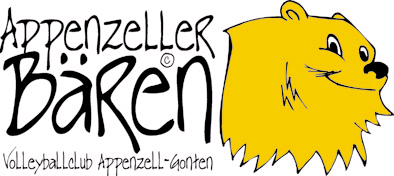 Eintrittserklärung Kinder / JugendlicheIch möchte dem Volleyballverein Appenzeller Bären gemäss Art. 3.1 der Statuten beitreten und bin bereit, den Jahresmitgliederbeitrag zu bezahlen und im Rahmen meiner Möglichkeiten mit Arbeitseinsätzen den Verein zu unterstützen. Der Jahresmitgliederbeitrag kann durch jedes Mitglied je nach Anzahl Einsätzen während dem Vereinsjahres gemäss Reglement des Punktesystems reduziert werden. Dieses Reglement ist auf der Vereinshomepage www.vbcag.ch/Vereinsorganisation/Organisationsreglement/Punktesystem (Anhang I) detailliert beschrieben.Persönliche DatenName		Vorname		Adresse		PLZ / Ort		Geburtsdatum		Telefon Privat		Mobil		E-Mail		AHV-Nr		Unterschrift 
Neumitglied		Unterschrift Elternteil		Ort, Datum		